Savoirs essentiels pouvant être abordés en exploitant le logiciel Algodoo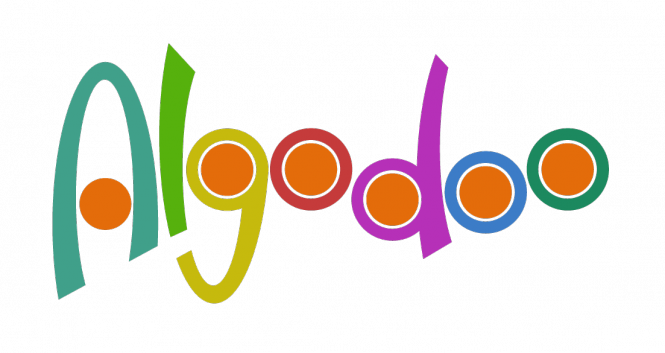 UNIVERS MATÉRIELSavoirs essentiels Mise en contexteCycle(s)A. MatièreA. MatièreA. Matière1. Propriétés et caractéristiques de la matièreExpliquer la flottabilité d’une substance sur une autre par leur masse volumique (densité) respectiveSAE 3. La piscine3e cycleSavoirs essentiels Mise en contexteCycle(s)B. ÉnergieB. ÉnergieB. Énergie2. Transmission de l’énergie Décrire le comportement d’un rayon lumineux (réflexion, réfraction)Activité à venir3e cycleSavoirs essentiels Mise en contexteCycle(s)C. Forces et mouvementsC. Forces et mouvementsC. Forces et mouvements3. Attraction gravitationnelle sur un objetDécrire l’effet de l’attraction gravitationnelle sur un objet (ex. : chute libre)Activité à venir3e cycle5. Caractéristiques d’un mouvementDécrire les caractéristiques d’un mouvement (ex. : direction, vitesse)SAE 2. L’incroyable jeu de quilles2e cycle6. Effets d’une force sur la direction d’un objetIdentifier des situations où la force de frottement (friction) est présente (pousser sur un objet, faire glisser un objet, le faire rouler)SAE 1. La course de bolides1er cycleIdentifier des manifestations d’une force (ex. : tirer, pousser, lancer, comprimer, étirer)SAE 2. L’incroyable jeu de quilles2e cycleDécrire comment une force agit sur un corps (le mettre en mouvement, modifier son mouvement, l’arrêter)SAE 2. L’incroyable jeu de quilles2e cycle Décrire l’effet d’une force sur un matériau ou une structureSAE 2. L’incroyable jeu de quilles2e cycle 7. Effets combinés de plusieurs forces sur un objet :Prévoir l’effet combiné de plusieurs forces sur un objet au repos ou en déplacement rectiligne (ex. : renforcement, opposition)Activité à venir3e cycleSavoirs essentiels Mise en contexteCycle(s)D. Systèmes et interactionD. Systèmes et interactionD. Systèmes et interaction2. Machines simples Reconnaître des machines simples (levier, plan incliné, vis, poulie, treuil, roue) utilisées dans un objet (ex. : levier dans une balançoire à bascule, plan incliné dans une rampe d’accès)SAE 2. L’incroyable jeu de quilles2e cycle4. Fonctionnement d’objets fabriqués Identifier des pièces mécaniques (engrenages, cames, ressorts, machines simples, bielles)SAE 2. L’incroyable jeu de quilles2e et 3e cycleReconnaître deux types de mouvements (rotation et translation)SAE 2. L’incroyable jeu de quilles2e et 3e cycleDécrire une séquence simple de pièces mécaniques en mouvementSAE 2. L’incroyable jeu de quilles2e et 3e cycleSavoirs essentiels Mise en contexteCycle(s)E. Techniques et instrumentationE. Techniques et instrumentationE. Techniques et instrumentation2. Utilisation de machines simplesUtiliser adéquatement des machines simples (levier, plan incliné, vis, poulie, treuil, roue)SAE 2. L’incroyable jeu de quilles2e et 3e cycle4. Conception et fabrication d’instruments, d’outils, de machines, de structures (ex. : ponts, tours), de dispositifs (ex. : filtration de l’eau), de modèles (ex. : planeur), de circuits électriques simplesUtiliser, lors d’une conception ou d’une fabrication, des machines simples, des mécanismes ou des composantes électriquesSAE 2. L’incroyable jeu de quilles2e et 3e cycle